信息公开年度报告实验管理中心（分析测试中心）本年度报告是根据《高等学校信息公开办法》（教育部令第29号）和《山东理工大学信息公开办法》等相关规定及学校鲁理工大党办函【2021】30号文要求而编制。全文内容包括概述、信息公开情况、存在的问题和下一步工作安排等部分。本报告中所列数据的统计期限为2020年9月1日至2021年8月31日。一、概述实验管理中心通过办公系统、线上线下会议、网上公示和微信、QQ工作群等形式，加大公开力度，把信息公开作为接受工作监督、促进工作规范、提高工作质量和加强工作交流的重要方式，坚持“公开为常态，不公开为例外”的信息公开原则，不断提高信息公开力度和质量，较好地保障了师生员工对有关工作内容的知情权、参与权和监督权。无因信息公开工作受到举报、复议和诉讼等情况。二、信息公开情况（一）信息公开的内容1.经费公开2021年1月6日，召开由纪委、计划财务处、教务处、资产处等相关部门及学院专家参加的《2021年学科专业平台建设项目设备购置计划》的论证，完成仪器设备3000万元采购计划论证。2.制度公开进一步完善了学校实验室及中心的管理规章制度(表1)。表1：规章制度汇总表3.实验室安全1）实验室安全常抓不懈① 采取有效措施进一步强化实验室安全的教育、监督和管理（表2）。表2：实验室安全相关通知汇总表② 2021年7月9日，在1号实验楼召开实验室安全工作会议，对省教育厅假期安全文件精神进行解读，布置学院实验室安全工作。2）强化安全教育① 完成2020级9923名新生及84名新进教师的实验室安全准入培训和考试。② 2020年9月25日举行举办第二届实验室安全知识图片展。③ 2020年9月28日举行实验室危险化学品泄露安全培训和应急演练。④ 2021年5月24日筹备开展实验室安全月工作，6月2日召开实验室安全月活动启动仪式暨专题报告会，徐宏勇教授从多方位、多层面、多角度强调了实验室安全，235人参会。⑤ 2021年5月28日参加了安全管理处组织的学校安全管理员培训报告会、进行了现场应急疏散和灭火实战演练。⑥ 2021年实验室安全月系列活动：a.6月15-29日外国语学院数字化语音室安全系列活动；b.6月20日化学化工学院化学实验安全知识竞技赛事；c.6月25日材料科学与工程学院实验室安全知识竞赛：d.6月28日建筑工程学院实验室安全知识培训；e.7月2日计算机科学与技术学院实验室安全短视频创作大赛；f.7月14日美术学院实验室安全图片设计大赛；g.实验室安全月宣传工作，微信和网站推送稿件6篇。3）实验室隐患排查和整改① 加强实验室安全督查、检查，聘任23名教工、20名学生安全员。② 2021年5月13日，向教育厅提交了《2021山东理工大学实验室安全自查自纠报告》。③ 2021年5月26日，圆满完成了山东省2021年度实验室安全现场检查。④ 2021年7月10日至29日，进行危险化学品台账整改，完成学院危险化学品台账收集汇总、整理、电子台账系统录入。⑤ 向学院实验室分发安全防护用品。4）实验室危险物品的管理① 新安装并启用室外危废暂存柜1座、室外试剂柜1座；② 完成90种共计1800瓶化学试剂采购；③ 为学院配置试剂筐500余个、废液桶200个；④ 400余筐废试剂瓶、100余桶废液转移至危废暂存仓库。4.实验室建设1）教学实验室的评估工作2021年6月16日至6月28日邀请专家对全校建制教学实验室进行现场检查，主要检查各观测点的支撑材料、实验室管理及现场状况、仪器设备运行状况及使用管理情况，并根据材料及现场情况进行了评估打分，为进一步完善实验室考核评估机制、提高实验室资源使用效益打下基础。2）实验室建设项目2021年4月30日中心组织专家对实验室建设项目进行评审。① 2019年、2020年实验室建设项目24项通过结项验收；② 2020年实验室建设项目29项通过中期检查；③ 2021年实验室建设项目申请54项，立项42项（学校资助项目25项、自筹项目17项）。5.合同管理工作审核、签订采购合同79个，合同额4049.7万元。6.新型冠状病毒感染的肺炎疫情防控工作筹集一批防疫物资分发到学院，其中酒精590升、84消毒液176升、口罩432包。7.大型仪器设备开放共享1）2020年9月启动了我校首次大型仪器设备开放共享工作。2）2020年9月15日与10月8日，召开了山东理工大学大型仪器设备开放共享考核评价准备会议和相关工作推进会议。3）2020年11月26日完成机械工程学院大型仪器设备开放共享培训交流会；2021年4月23日，到农工学院交流培训大型仪器开放共享经验。4）2021年4月9日，完成大型仪器设备开放共享审计整改工作，并上报整改报告。5）推动大型仪器设备平台与学校财务系统的对接，新增课题组66个，其中校外课题组23个。8.测试分析和实验教学工作完成了校内26106个、校外2418个样品测试任务；完成了1200余名学生的实验教学工作。9.平台建设工作完成了双球场校正透射电镜及配套设备软、硬件安装调试以及性能指标测试工作。10.对外合作与交流1）服务高校、企事业单位79家，协助16家中小企业完成10.02万元创新券补贴。2）接待了国内外高校、专家和企事业单位参观21次。（二）信息公开的形式与执行情况1.通过网络进行公开情况1）中心网站设立专门的信息公开栏目并专人管理，转达、更新、发布相关制度、文件和通知等；2）通过学校办公系统发布通知23篇；3）学校新闻网新闻报道9篇。2.通过召开会议、座谈、电话、接待来访等形式公布信息在中心网站或门牌上公布联系电话，方便校内外人员来访；通过座谈会的形式公布实验室的相关工作等。3.积极运用新媒体进行信息公开通过QQ群、微信群、微信公众号进行信息公开。其中《山东理工大学实验室》微信公众号关注人数达6928位，推送信息44篇。中心被评为2020年度宣传报道先进集体，郑海峰老师获得“2020年度宣传报道先进个人”荣誉称号。三、存在的问题和下一步工作安排不足之处主要表现在：1. 信息公开的形式和渠道有待进一步拓展。2. 信息公开的时效性有待于进一步加强。针对存在的问题，实验管理中心在依法依规作好信息公开日常工作的同时，进一步提高对信息公开重要性的认识，完善信息公开工作机制，加强信息公开的及时性，拓展信息公开形式和渠道，确保信息公开工作常态化、制度化和规范化，以公开促落实，以公开促规范，以公开促服务，以公开促实效，不断提高信息公开质量，更好地为师生服务。四、其他1.实验管理中心网址链接：http://sygl.sdut.edu.cn/实验管理中心微信公众号：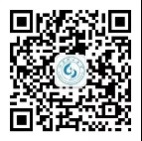 2.分析测试中心网站链接：https://atc.sdut.edu.cn/分析测试中心微信公众号：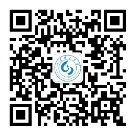 如对本报告有任何疑问，请与实验管理中心办公室联系，联系电话：0533-2783646；电子邮箱：bgs@sdut.edu.cn。                       实验管理中心（分析测试中心）2021年10月19日序号文件名称文件号（发布时间）1山东理工大学教学实验室评估办法鲁理工大办发〔2020〕10号2实验管理中心工作人员年度考核办法─3实验管理中心服务承诺制度─4实验管理中心首接负责制实施办法─5实验管理中心限时办结制实施办法─6实验管理中心合同管理实施细则─7分析测试中心固定资产管理规范─8分析测试中心教师年度考核办法─9分析测试中心服务承诺制度─10分析测试中心限时办结制度实施办法─11分析测试中心首接负责制实施办法─12分析测试中心值班人员工作规范─13分析测试中心外来人员接待工作规范─序号文件名称文件号1关于进行2020级新生实验室安全教育和实验室准入考试的通知实验函〔2020〕13号2关于进行实验室安全报告及实验室危化品泄露应急演练的通知实验函〔2020〕14 号3关于开展实验室安全隐患拉网式大排查的通知实验函〔2020〕15号4关于规范危险化学品采购、管理工作和进行2020年度危险化学品采购的通知实验函〔2020〕16号5关于开展2020年度教学实验室危险化学品安全管理专项检查的通知实验函〔2020〕17号6关于做好寒假期间实验室安全卫生与仪器设备维护维修等工作的通知实验函〔2021〕1号7关于规范危险化学品采购、管理工作和进行2021年度危险化学品采购的通知实验函〔2021〕3号8关于开展2021年度实验室安全重大隐患排查和自查自纠工作的通知实验函〔2021〕7号9关于聘任实验室安全员的通知实验函〔2021〕9号10关于组织参加山东理工大学实验室安全月活动启动仪式暨专家报告会的通知实验函〔2021〕10号11关于开展实验室安全短视频创作大赛的通知实验函〔2021〕11号12关于开展实验室安全图片设计大赛的通知实验函〔2021〕12号13关于开展实验室安全知识竞赛的通知实验函〔2021〕13号14关于做好暑假期间实验室安全等工作的通知实工委函〔2021〕1号